İŞ AKIŞININ AMACIÜniversitemiz Öğrenci Yurdu yazışmalarıÜniversitemiz Öğrenci Yurdu yazışmalarıÜniversitemiz Öğrenci Yurdu yazışmalarıKAPSAMISağlık, Kültür ve Spor Daire Başkanlığı Sağlık ve Sosyal Hizmetler Şube Müdürlüğü faaliyetlerini kapsarSağlık, Kültür ve Spor Daire Başkanlığı Sağlık ve Sosyal Hizmetler Şube Müdürlüğü faaliyetlerini kapsarSağlık, Kültür ve Spor Daire Başkanlığı Sağlık ve Sosyal Hizmetler Şube Müdürlüğü faaliyetlerini kapsarGİRDİLERÇIKTILARKONTROL KRİTERLERİİŞ AKIŞI SORUMLUSUSağlık ve Sosyal Hizmetler Şube MüdürüSağlık ve Sosyal Hizmetler Şube MüdürüSağlık ve Sosyal Hizmetler Şube Müdürüİş Akışı AdımlarıSorumluİlgiliDokümanlarBir. Sorumlusu, Şube MüdürüBir. Sorumlusu Şube Müdürü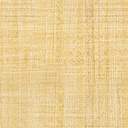 